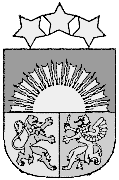                 L A T V I J A S    R E P U B L I K A S             A M A T A S   N O V A D A   P A Š V A L D Ī B AReģ.Nr. LV90000957242“Ausmas”, Drabešu pagasts, Amatas novads, LV-4101, Tālrunis: 64127935, fakss: 64127942, e-pasts: amatasdome@amatasnovads.lv,A/S „SEB banka” konta Nr. LV52 UNLA 0050 0000 1330 1, A/S SWEDBANK konta Nr. LV 41 HABA 0551 0002 8950AMATAS NOVADA PAŠVALDĪBASDOMES SĒDES PROTOKOLSNr. 15Amatas novada Drabešu pagastā 			                         2017. gada 22. novembrīDomes sēde sasaukta un atklāta plkst. 15.30Domes sēdi vada: Amatas novada domes priekšsēdētāja Elita Eglīte.Piedalās deputāti: Elita Eglīte, Guna Kalniņa-Priede, Jānis Kārkliņš, Andris Jansons, Inese Varekoja, Arnis Lemešonoks, Mārtiņš Andris Cīrulis, Linda Abramova, Teiksma Riekstiņa, Valda Veisenkopfa, Edgars Jānis Plēģeris, Indars Upīts, Āris Kazerovskis, Ēriks Bauers, Tālis Šelengovs.Piedalās pašvaldības darbinieki: izpilddirektors Māris Timermanis, iepirkumu speciāliste Iveta Herbsta, zemes lietu speciālists Gints Bauers, deklarēto dzīvesvietu anulēšanas komisijas priekšsēdētājs Juris Suseklis.Protokolē: sekretāre Dinija Baumane.Darba kārtība:Par Amatas novada domes Saistošo noteikumu Nr. 14 „Grozījumi Amatas novada domes 25.01.2017. Saistošajos noteikumos Nr. 1 „Amatas novada pašvaldības budžets 2017. gadam”” apstiprināšanu.Par pašvaldības īpašumā esošās kustamās mantas – automašīnas HONDA ACCORD, valsts reģ. Nr. GF-60,  izsoles rezultātu un atsavināšanas procesa pabeigšanas apstiprināšanu.Par pašvaldības nekustamā īpašuma “Alejas”, Drabešu pagastā, Amatas novadā atsavināšanas procesa pabeigšanu.Par Lietvedības nodaļas nolikuma apstiprināšanu.Par 2017. gada 27. septembra domes sēdes Nr. 13 lēmuma “Par Amatas novada Drabešu muižas sporta un aktīvas atpūtas centra  izveidošanu” atcelšanu.Par administratīvās komisijas apstiprināšanu.Par Amatas novada teritorijas plānojuma 2014. - 2025. gadam grozījumu 1. redakcijas nodošanu publiskajai apspriešanai.Par Amatas novada pašvaldības amata vienību saraksta apstiprināšanu.Par nekustamā īpašuma lietošanas mērķa maiņu Zaubes pagasta nekustamā īpašuma “Jaunbirzēni” zemes vienībai 42960030024.Par nekustamā īpašuma nodokļa atvieglojumiem politiski represētajām personām.Par Amatas pagasta nekustamā īpašuma “Jaunkauļi” sadalīšanu un nosaukuma  apstiprināšanu.Par pašvaldības nekustamā īpašuma “Ērgļu ceļš-Silnieki” zemes vienības platības precizēšanu.Par atļaujas pagarināšanu lauksaimniecības zemes ierīkošanai meža zemē nekustamajā īpašumā „Kalna Laimiņas”.Par zemes ierīcības projekta izstrādi nekustamajam īpašumam „Zaubes Evanģēliski luteriskā baznīca”, Zaubes pagastā, Amatas novadā.Par nekustamā īpašuma nodokļa atvieglojumiem politiski represētajām personām.Par zemes ierīcības projekta apstiprināšanu Amatas pagasta nekustamo īpašumu „Apsītes” un „Seski” robežu pārkārtošanai.Par deklarētās dzīvesvietas anulēšanu..Pirms domes sēdes darba kārtības jautājumu izskatīšanas sēdes vadītājs lūdz papildināt sēdes kārtību ar 5 (pieciem) papildjautājumiem, atklāti balsojot (PAR – 15: Elita Eglīte, Guna Kalniņa-Priede, Jānis Kārkliņš, Andris Jansons, Inese Varekoja, Arnis Lemešonoks, Mārtiņš Andris Cīrulis, Linda Abramova, Teiksma Riekstiņa, Valda Veisenkopfa, Edgars Jānis Plēģeris, Indars Upīts, Āris Kazerovskis, Ēriks Bauers, Tālis Šelengovs; PRET – nav; ATTURAS – nav), dome nolemj: Papildināt domes sēdes darba kārtību.Par zemes ierīcības projekta apstiprināšanu Drabešu pagasta nekustamā īpašuma „Grīšļi” sadalīšanai.Par Drabešu pagasta nekustamo īpašumu „Irbītes”, “Rūķi”, “Jaunmāras”, “Noras”, “Dzeņi 1”, “Jaunmāras 2” un “Strazdi”  robežu pārkārtošanu.Par Amatas pagasta nekustamā īpašuma “Liepu 7” sadalīšanu un nosaukuma  apstiprināšanu.Par zemes nomas līgumu apstiprināšanu.Par grozījumiem Amatas novada domes 29.03.2017. lēmumā Nr.1.§ “Par ilgtermiņa aizņēmumu Amatas novada Drabešu internātpamatskolas ēku pārbūves un teritorijas labiekārtošanas realizācijas nodrošināšanai”.1.§Par Amatas novada domes Saistošo noteikumu Nr. 14 „Grozījumi Amatas novada domes 25.01.2017. Saistošajos noteikumos Nr. 1 „Amatas novada pašvaldības budžets 2017. gadam”” apstiprināšanuZiņo domes priekšsēdētāja E. EglītePamatojoties uz likuma „Par pašvaldībām” 14. panta otrās daļas 2. punktu „Lai izpildītu savas funkcijas, pašvaldībām likumā noteiktajā kārtībā ir pienākums:... 2)izstrādāt un apstiprināt pašvaldības budžetu”, 21. panta pirmās daļas 2. punktu „Dome var izskatīt jebkuru jautājumu, kas ir attiecīgās pašvaldības pārziņā, turklāt tikai dome var:... 2)apstiprināt pašvaldības budžetu, budžeta grozījumus un pārskatus par budžeta izpildi, kā arī saimniecisko un gada publisko pārskatu”, 46. pantu „Pašvaldība patstāvīgi izstrādā un izpilda pašvaldības budžetu. Saistošie noteikumi par pašvaldības budžeta apstiprināšanu un budžeta grozījumiem stājas spēkā nākamajā dienā pēc to parakstīšanas, ja tajos nav noteikts cits spēkā stāšanās laiks, tiem jābūt brīvi pieejamiem pašvaldības domes ēkā un pagasta vai pilsētas pārvaldēs, un tie publicējami pašvaldības mājaslapā internetā. Saistošos noteikumus par pašvaldības budžeta apstiprināšanu un budžeta grozījumiem pašvaldība triju dienu laikā rakstveidā vai elektroniskā veidā nosūta Vides aizsardzības un reģionālās attīstības ministrijai zināšanai.”, ievērojot likumu „Par budžetu un finanšu vadību” un likumu „Par pašvaldību budžetiem”, 2017. gada 14. novembra Apvienoto komiteju sēdes lēmumu (protokols Nr. 11, 1.§),Amatas novada dome, atklāti balsojot (PAR – 15: Elita Eglīte, Guna Kalniņa-Priede, Jānis Kārkliņš, Andris Jansons, Inese Varekoja, Arnis Lemešonoks, Mārtiņš Andris Cīrulis, Linda Abramova, Teiksma Riekstiņa, Valda Veisenkopfa, Edgars Jānis Plēģeris, Indars Upīts, Āris Kazerovskis, Ēriks Bauers, Tālis Šelengovs; PRET – nav; ATTURAS – nav), nolemj:Apstiprināt Amatas novada domes Saistošos noteikumus Nr. 14 „Grozījumi Amatas novada domes 25.01.2017. Saistošajos noteikumos Nr. 1 „Amatas novada pašvaldības budžets 2017. gadam”” saskaņā ar pielikumu (protokola pielikums Nr. 1).2.§Par pašvaldības īpašumā esošās kustamās mantas – automašīnas HONDA ACCORD, valsts reģ. Nr. GF-60,  izsoles rezultātu un atsavināšanas procesa pabeigšanas apstiprināšanuZiņo izpilddirektors M. TimermanisIzskatot Amatas novada pašvaldības 2017. gada 27. septembra sēdes lēmumu “Par Amatas novada pašvaldības īpašumā esošās kustamās mantas – vieglās pasažieru automašīnas HONDA ACCORD, valsts reģ. Nr. GF-60,  nodošanu atsavināšanai un izsoles noteikumu apstiprināšanu” (protokols Nr. 13, 9.§) un 2017. gada 30. oktobrī notikušās Amatas novada pašvaldības kustamās mantas automašīnas Honda Accord, reģ. Nr.GF-60, izsoles rezultātu un ņemot vērā Amatas novada pašvaldības Apvienoto komiteju 2017. gada 14. novembra sēdes Nr. 11 lēmumu Nr. 3 “Par privatizācijas pabeigšanu kustamai mantai Honda Accord GF-60” , dome konstatē:Atsavināmā kustamā manta - automašīna Honda Accord, reģ. Nr. GF-60, izsolē ar augšupejošu soli tika nosolīta SIA „Jaunlaimītes”, reģ. Nr. 44103055713, par  460,00 EUR (četri simti sešdesmit euro un 00 centi).2017. gada 23. oktobrī SIA „Jaunlaimītes” ir norēķinājies par kustamo mantu pilnā apmērā, iemaksājot kā izsoles nodrošinājumu 20,00 EUR (divdesmit euro un 00 centi) un 440,00 EUR (četri simti četrdesmit euro un 00 centi) par nosolīto mantu pašvaldības budžeta kontā.2017. gada 31. oktobrī starp Amatas novada pašvaldību un SIA „Jaulaimītes” tika noslēgts pirkuma līgums Nr. 3-23/2017/37. Pamatojoties uz likuma „Par pašvaldībām” 14. panta pirmās daļas 2. punktu, 21. panta pirmās daļas 17. punktu, likuma „Publiskas personas mantas atsavināšanas likums” 4. panta 1.¹ daļu, 30. panta pirmo daļu, 34. pantu, 36. panta pirmo daļu, 47. pantu, Amatas novada pašvaldības 30.10.2017. izsoles protokolu Nr. 30.10.2017/001 un Apvienoto komiteju 2017. gada 14. novembra sēdes Nr. 11 lēmumu Nr. 3 “Par privatizācijas pabeigšanu kustamai mantai Honda Accord GF-60”, Amatas novada dome, atklāti balsojot (PAR – 15: Elita Eglīte, Guna Kalniņa-Priede, Jānis Kārkliņš, Andris Jansons, Inese Varekoja, Arnis Lemešonoks, Mārtiņš Andris Cīrulis, Linda Abramova, Teiksma Riekstiņa, Valda Veisenkopfa, Edgars Jānis Plēģeris, Indars Upīts, Āris Kazerovskis, Ēriks Bauers, Tālis Šelengovs; PRET – nav; ATTURAS – nav), nolemj:Atzīt par pabeigtu kustamās mantas - automašīnas HONDA ACCORD, valsts reģ. Nr. GF-60, atsavināšanu par labu SIA „Jaulaimītes”, reģ. Nr. 44103055713, juridiskā adrese “Jaunlaimītes”, Valmieras pagasts, Burtnieku novads, LV-4219.Izslēgt no Amatas novada pašvaldības bilances pašvaldībai piederošo kustamo mantu - automašīnu HONDA ACCORD, valsts reģ. Nr. GF-60.Šo lēmumu var pārsūdzēt Administratīvajā rajona tiesā (Administratīvās rajona tiesas tiesu namā Valmierā, Voldemāra Baloža ielā 13a, LV – 4201) viena mēneša laikā no tā spēkā stāšanās dienas.3.§Par pašvaldības nekustamā īpašuma “Alejas”, Drabešu pagastā, Amatas novadā atsavināšanas procesa pabeigšanuZiņo izpilddirektors M. TimermanisIzskatot Amatas novada pašvaldības 2017. gada 19. jūlija lēmumu  (protokols Nr. 10, 8.§) „Par nekustamā īpašuma “Alejas”, Drabešu pagastā, Amatas novadā, ar kadastra numuru 24260040070, nodošanu atsavināšanai” un pirmpirkumtiesīgās personas A. S. 06.06.2017. iesniegumu, dome konstatē:Nekustamais īpašums “Alejas”, Drabešu pagastā, Amatas novadā, kadastra Nr. 42460040070, ar kopējo platību 7000m²  un mežaudzi, tiek atsavināts pirmpirkuma tiesīgai personai – ēkas īpašniekam A. S., personas kods 000000-00000, deklarētās dzīvesvietas adrese [..], par 1200,00 EUR (viens tūkstotis divi simti euro un 00 centi).2017. gada 18. oktobrī starp Amatas novada pašvaldību un A. S. noslēgts pirkuma līgums Nr.3-23/191.2017. gada 26. oktobrī A. S. pilnvarotā persona V. S., personas kods 000000-00000, ir norēķinājies par nekustamo īpašumu pilnā apmērā, iemaksājot 1200,00 EUR (viens tūkstotis divi simti euro un 00 centi) pašvaldības budžeta kontā. Pamatojoties uz likuma „Par pašvaldībām” 14. pantu, likuma „Publiskas personas mantas atsavināšanas likums” 4. pantu un Amatas novada domes Apvienoto komiteju 2017. gada 14. novembra sēdes Nr. 11 lēmumu Nr. 4 “Par privatizācijas pabeigšanu NĪ “Alejas””,Amatas novada dome, atklāti balsojot (PAR – 15: Elita Eglīte, Guna Kalniņa-Priede, Jānis Kārkliņš, Andris Jansons, Inese Varekoja, Arnis Lemešonoks, Mārtiņš Andris Cīrulis, Linda Abramova, Teiksma Riekstiņa, Valda Veisenkopfa, Edgars Jānis Plēģeris, Indars Upīts, Āris Kazerovskis, Ēriks Bauers, Tālis Šelengovs; PRET – nav; ATTURAS – nav), nolemj:Atzīt par pabeigtu nekustamā īpašuma “Alejas”, Drabešu pagastā, Amatas novadā ar kadastra Nr. 42460040070, atsavināšanu par labu A. S., personas kods 000000-00000.Izslēgt no Amatas novada pašvaldības bilances pašvaldībai piederošo nekustamo īpašumu “Alejas”, kadastra Nr.42460040070, un mežaudzi.Šo lēmumu var pārsūdzēt Administratīvajā rajona tiesā (Administratīvās rajona tiesas tiesu namā Valmierā, Voldemāra Baloža ielā 13a, LV – 4201) viena mēneša laikā no tā spēkā stāšanās dienas.4.§Par Lietvedības nodaļas nolikuma apstiprināšanuZiņo izpilddirektors M. TimermanisIzsakās E. EglīteAmatas novada dome 2016. gada 28. septembra sēdē Nr. 13 pieņēma lēmumu „Par Amatas novada pašvaldības Lietvedības nodaļas izveidošanu” (protokols Nr. 13, 27.§, grozījumi 23.11.2016. protokols Nr. 16, 9.§, 27.09.2017. protokols Nr. 13, 8.§). Lietvedības nodaļa darbu uzsākusi 2017. gada 1. oktobrī.Saskaņā ar likuma „Par pašvaldībām” 41. panta pirmās daļas 2. punktu, Amatas novada pašvaldības 2017. gada 25. oktobra saistošajiem noteikumiem Nr.13  “Amatas novada pašvaldības nolikums” un 2017. gada 14. novembra Apvienoto komiteju sēdes lēmumu (protokols Nr. 11, 5.§)Amatas novada dome, atklāti balsojot (PAR – 15: Elita Eglīte, Guna Kalniņa-Priede, Jānis Kārkliņš, Andris Jansons, Inese Varekoja, Arnis Lemešonoks, Mārtiņš Andris Cīrulis, Linda Abramova, Teiksma Riekstiņa, Valda Veisenkopfa, Edgars Jānis Plēģeris, Indars Upīts, Āris Kazerovskis, Ēriks Bauers, Tālis Šelengovs; PRET – nav; ATTURAS – nav) nolemj:Apstiprināt Lietvedības nodaļas nolikumu (protokola pielikums Nr. 2).5.§Par 2017. gada 27. septembra domes sēdes Nr. 13 lēmuma “Par Amatas novada Drabešu muižas sporta un aktīvas atpūtas centra  izveidošanu” atcelšanuZiņo domes priekšsēdētāja E. EglīteAmatas novada dome 2017. gada 27. septembra sēdē Nr. 13 pieņēmusi lēmumu „Par Amatas novada Drabešu muižas sporta un aktīvas atpūtas centra  izveidošanu” (protokols Nr. 13, 7.§), ar kuru, sākot ar 2017. gada 1. oktobri, izveidota jauna struktūrvienība „Drabešu muižas sporta un aktīvas atpūtas centrs”. Tika izveidota deputātu darba grupa, kurai uzdots līdz 2017. gada 1. novembrim sagatavot struktūrvienības „Drabešu muižas sporta un aktīvas atpūtas centrs” nolikumu un iesniegt to apstiprināšanai domes sēdē.Izvērtējot darba grupas secinājumus un pamatojoties uz 2017. gada 14. novembra Apvienoto komiteju sēdes lēmumu (protokols Nr. 11, 6.§),Amatas novada dome, atklāti balsojot (PAR – 15: Elita Eglīte, Guna Kalniņa-Priede, Jānis Kārkliņš, Andris Jansons, Inese Varekoja, Arnis Lemešonoks, Mārtiņš Andris Cīrulis, Linda Abramova, Teiksma Riekstiņa, Valda Veisenkopfa, Edgars Jānis Plēģeris, Indars Upīts, Āris Kazerovskis, Ēriks Bauers, Tālis Šelengovs; PRET – nav; ATTURAS – nav), nolemj:Atcelt Amatas novada domes 2017. gada 27. septembra domes sēdes Nr. 13 lēmumu Nr. 7 “Par Amatas novada Drabešu muižas sporta un aktīvas atpūtas centra  izveidošanu”.6.§Par administratīvās komisijas apstiprināšanu Ziņo domes priekšsēdētāja E. EglīteSaskaņā ar likuma „Par pašvaldībām” 21. panta pirmās daļas 24. punktu, kas nosaka, ka dome var ievēlēt pašvaldības pārstāvjus un locekļus pašvaldības vai valsts komitejās, komisijās, valdēs un darba grupās, Latvijas Administratīvo pārkāpumu kodeksa 205. panta 1. punktu un 207. pantu un 2017. gada 14. novembra Apvienoto komiteju sēdes lēmumu (protokols Nr. 11, 7.§)Amatas novada dome, atklāti balsojot (PAR – 15: Elita Eglīte, Guna Kalniņa-Priede, Jānis Kārkliņš, Andris Jansons, Inese Varekoja, Arnis Lemešonoks, Mārtiņš Andris Cīrulis, Linda Abramova, Teiksma Riekstiņa, Valda Veisenkopfa, Edgars Jānis Plēģeris, Indars Upīts, Āris Kazerovskis, Ēriks Bauers, Tālis Šelengovs; PRET – nav; ATTURAS – nav), nolemj:Apstiprināt ar 2017. gada 1. decembri Amatas novada administratīvo komisiju šādā sastāvā:Juris Suseklis - priekšsēdētājs,Mārtiņš Andris Cīrulis - priekšsēdētāja vietnieks,Teiksma Riekstiņa - locekle, Inga Villa-Drozde - locekle,Andris Bitainis - loceklis,Aleksandra Freivalde – sekretāre.7.§Par Amatas novada teritorijas plānojuma 2014. - 2025. gadam grozījumu 1. redakcijas nodošanu publiskajai apspriešanaiZiņo domes priekšsēdētāja E. EglīteIzsakās T. ŠelengovsSaskaņā ar likuma „Par pašvaldībām" 14. panta otrās daļas 1. punktu, Teritorijas attīstības plānošanas likuma 4. panta pirmo un otro daļu, Ministru kabineta 2014. gada 16. oktobra noteikumu Nr. 628 „Noteikumi par pašvaldību teritorijas attīstības plānošanas dokumentiem" 64., 82. un 83. punktu un 2017. gada 14. novembra Apvienoto komiteju sēdes lēmumu (protokols Nr. 11, 8.§)Amatas novada dome, atklāti balsojot (PAR – 15: Elita Eglīte, Guna Kalniņa-Priede, Jānis Kārkliņš, Andris Jansons, Inese Varekoja, Arnis Lemešonoks, Mārtiņš Andris Cīrulis, Linda Abramova, Teiksma Riekstiņa, Valda Veisenkopfa, Edgars Jānis Plēģeris, Indars Upīts, Āris Kazerovskis, Ēriks Bauers, Tālis Šelengovs; PRET – nav; ATTURAS – nav), nolemj:Nodot publiskajai apspriešanai un institūciju atzinumu saņemšanai Amatas novada teritorijas plānojuma 2014. - 2025. gadam grozījumu 1. redakciju.Noteikt publiskās apspriešanas termiņu no 2017. gada 4. decembra līdz 2017. gada 31. decembrim.Paziņojumu par Amatas novada teritorijas plānojuma grozījumu 1. redakcijas publisko apspriešanu publicēt laikrakstā „Druva", Amatas novada pašvaldības tīmekļa vietnē www.amatasnovads.lv un Teritorijas attīstības plānošanas informācijas sistēmā.8.§Par Amatas novada pašvaldības amata vienību saraksta apstiprināšanuZiņo izpilddirektors M. TimermanisIzsakās A. JansonsPamatojoties uz likuma „Par pašvaldībām” 21. panta pirmās daļas 6. punktu, kas nosaka, ka dome var apstiprināt pārvaldes struktūru, 13. punktu, kas nosaka, ka dome var noteikt pašvaldības amatpersonu un darbinieku atlīdzību, Amatas novada pašvaldības nodaļas Āraišu arheoloģiskais parks vadītājas J. Sausiņas sniegto informāciju par saimniecisku un organizatorisku pasākumu veikšanu, nodrošinot nodaļas Āraišu arheoloģiskais parks darbību, izvērtējot darbiniekiem noteiktos profesionālās darbības pamatuzdevumus, darba pienākumu apjomu un noslodzi, un saskaņā ar 2017. gada 14. novembra Apvienoto komiteju sēdes lēmumu (protokols Nr. 11, 9.§)Amatas novada dome, atklāti balsojot (PAR – 15: Elita Eglīte, Guna Kalniņa-Priede, Jānis Kārkliņš, Andris Jansons, Inese Varekoja, Arnis Lemešonoks, Mārtiņš Andris Cīrulis, Linda Abramova, Teiksma Riekstiņa, Valda Veisenkopfa, Edgars Jānis Plēģeris, Indars Upīts, Āris Kazerovskis, Ēriks Bauers, Tālis Šelengovs; PRET – nav; ATTURAS – nav), nolemj:Sākot ar  2017. gada 1. decembri izdarīt izmaiņas Amatas novada pašvaldības amata vienību un nodarbināto sarakstā:1. Izveidot 1 (vienu) jaunu amata vienību apkopējs, ar likmi 0,5 Amatas novada pašvaldības nodaļā Āraišu arheoloģiskais parks, profesijas kods 9112 01. Amatam noteikta 13. amatu saime, IA amatu saimes līmenis, 1. mēnešalgu grupa, pilnas likmes mēnešalgas apmērs 380,00 EUR (trīs simti astoņdesmit euro un 00 centi).2. Finanšu nodaļai nodrošināt atalgojumam nepieciešamo papildu finansējumu, veicot grozījumus 2017. gada pašvaldības budžetā.3. Apstiprināt Amatas novada pašvaldības amatu vienību un nodarbināto sarakstu pēc stāvokļa uz 01.12.2017. 4. Atzīt par spēku zaudējušu 27.09.2017. Amatas novada domes sēdē Nr. 13 apstiprināto amata vienību sarakstu pēc stāvokļa uz 01.10.2017.9.§Par nekustamā īpašuma lietošanas mērķa maiņu Zaubes pagasta nekustamā īpašuma “Jaunbirzēni” zemes vienībai 42960030024Ziņo zemes lietu speciālists G. Bauers	Amatas novada dome ir izskatījusi M. Č. (p.k.000000-00000) 2017. gada 30. oktobrī reģistrēto iesniegumu (reģ.Nr.1020170246) ar lūgumu mainīt nekustamā īpašuma lietošanas mērķi zemes vienībai ar kadastra apzīmējumu 42960030024 no lauksaimniecībā izmantojamās zemes uz meža zemi Zaubes pagasta nekustamajā īpašumā “Jaunbirzēni”. Pamatojoties uz Latvijas Republikas Ministru kabineta 20.06.2006. noteikumiem Nr. 496 “Nekustamā īpašuma lietošanas mērķu klasifikācija un nekustamā īpašuma lietošanas mērķu noteikšanas un maiņas kārtība”, Latvijas Republikas Ministru kabineta 10.04.2012. noteikumu Nr. 263 “Kadastra objekta reģistrācijas un kadastra datu aktualizācijas noteikumi” 3.2. daļas 71.3. punktu, 2017. gada 14. novembra Apvienoto komiteju sēdes lēmumu (protokols Nr. 11, 15.§) un M. Č. 2017. gada 30. oktobrī reģistrēto iesniegumu,Amatas novada dome, atklāti balsojot (PAR – 15: Elita Eglīte, Guna Kalniņa-Priede, Jānis Kārkliņš, Andris Jansons, Inese Varekoja, Arnis Lemešonoks, Mārtiņš Andris Cīrulis, Linda Abramova, Teiksma Riekstiņa, Valda Veisenkopfa, Edgars Jānis Plēģeris, Indars Upīts, Āris Kazerovskis, Ēriks Bauers, Tālis Šelengovs; PRET – nav; ATTURAS – nav), nolemj:Mainīt Zaubes pagasta nekustamā īpašuma “Jaunbirzēni” (NĪ kadastra Nr. 42960030024) zemes vienībai ar kadastra apzīmējumu 42960030024, kuras platība ir 40,7ha, nekustamā īpašuma lietošanas mērķi no zeme, uz kuras galvenā saimnieciskā darbība ir lauksaimniecība (kods-0101), uz zeme, uz kuras galvenā saimnieciskā darbība ir mežsaimniecība (kods-0201).Lēmums stājas spēkā ar tā pieņemšanas brīdi.Šo lēmumu var pārsūdzēt Administratīvajā rajona tiesā (Administratīvās rajona tiesas tiesu namā Valmierā, Voldemāra Baloža iela 13a, LV-4201) viena mēneša laikā no tā spēkā stāšanās dienas.10.§Par nekustamā īpašuma nodokļa atvieglojumiem politiski represētajām personāmZiņo zemes lietu speciālists G. BauersAmatas novada pašvaldība ir izskatījusi A. J. (p.k. 000000-00000) 2017. gada 26. oktobrī reģistrēto iesniegumu (reģ. Nr.1020170219) ar lūgumu samazināt par 50% nekustamā īpašuma nodokļa apmēru kā politiski represētajai personai.	A. J. nekustamais īpašums [..] (NĪ kad. Nr.42469000145) atrodas tiesiskajā valdījumā. 1997. gada 13. decembrī izdota politiski represētās personas apliecība Nr. 119.Pamatojoties uz likuma “Par nekustamā īpašuma nodokli” 5. panta otro daļu, 2017.  gada 14. novembra Apvienoto komiteju sēdes lēmumu (protokols Nr. 11, 16.§), kā arī A. J. 2017. gada 26. oktobrī reģistrēto iesniegumu,Amatas novada dome, atklāti balsojot (PAR – 15: Elita Eglīte, Guna Kalniņa-Priede, Jānis Kārkliņš, Andris Jansons, Inese Varekoja, Arnis Lemešonoks, Mārtiņš Andris Cīrulis, Linda Abramova, Teiksma Riekstiņa, Valda Veisenkopfa, Edgars Jānis Plēģeris, Indars Upīts, Āris Kazerovskis, Ēriks Bauers, Tālis Šelengovs; PRET – nav; ATTURAS – nav), nolemj:Piešķirt A. J. nekustamā īpašuma [..] nodokļa summas samazinājumu par 50% kā politiski represētajai personai.Lēmums stājas spēkā ar tā pieņemšanas brīdi.Šo lēmumu var pārsūdzēt Administratīvajā rajona tiesā (Administratīvās rajona tiesas tiesu namā Valmierā, Voldemāra Baloža ielā 13a, LV – 4201) viena mēneša laikā no tā spēkā stāšanās dienas.11.§Par Amatas pagasta nekustamā īpašuma “Jaunkauļi” sadalīšanu un nosaukuma  apstiprināšanuZiņo zemes lietu speciālists G. Bauers	Amatas novada pašvaldība ir izskatījusi Amatas pagasta nekustamā īpašuma “Jaunkauļi” īpašnieka SIA “Securu Financing” (reģ. Nr. 40103229152) 2017. gada 17. oktobrī reģistrēto iesniegumu (reģ. Nr. 1020170115) ar lūgumu piekrist nodalīt un apstiprināt jaunu nosaukumu “Veckauļi” nekustamā īpašuma “Jaunkauļi” zemes vienībai ar kadastra apzīmējumu 42420050036.Pamatojoties uz “Administratīvo teritoriju un apdzīvoto vietu likumu”, 2017. gada 14. novembra Apvienoto komiteju sēdes lēmumu (protokols Nr. 11, 17.§) un SIA “Securu Financing” 2017. gada 17. oktobrī reģistrēto iesniegumu,Amatas novada dome, atklāti balsojot (PAR – 15: Elita Eglīte, Guna Kalniņa-Priede, Jānis Kārkliņš, Andris Jansons, Inese Varekoja, Arnis Lemešonoks, Mārtiņš Andris Cīrulis, Linda Abramova, Teiksma Riekstiņa, Valda Veisenkopfa, Edgars Jānis Plēģeris, Indars Upīts, Āris Kazerovskis, Ēriks Bauers, Tālis Šelengovs; PRET – nav; ATTURAS – nav), nolemj:Lai izveidotu jaunu nekustamo īpašumu, piekrist nodalīt no Amatas pagasta nekustamā īpašuma “Jaunkauļi” (NĪ kadastra Nr. 42420050035) atsevišķu zemes vienību ar kadastra apzīmējumu 42420050036. Jaunizveidotajam nekustamajam īpašumam, kurš sastāvēs no zemes vienības ar kadastra apzīmējumu 42420050036, piešķirt  jaunu nosaukumu „Veckauļi”,  Amatas pagasts, Amatas novads.Zemes vienībai ar kadastra apzīmējumu 42420050036 mainīt nekustamā īpašuma lietošanas mērķi no - zeme, uz  kuras galvenā saimnieciskā darbība ir lauksaimniecība (kods 0101), uz - zeme, uz kuras galvenā saimnieciskā darbība ir mežsaimniecība (kods 0201).Lēmums stājas spēkā ar tā pieņemšanas brīdi.Šo lēmumu var pārsūdzēt Administratīvajā rajona tiesā (Administratīvās rajona tiesas tiesu namā Valmierā, Voldemāra Baloža ielā 13a, LV – 4201) viena mēneša laikā no tā spēkā stāšanās dienas.12.§Par pašvaldības nekustamā īpašuma “Ērgļu ceļš-Silnieki” zemes vienības platības precizēšanuZiņo zemes lietu speciālists G. Bauers	Amatas novada pašvaldība ar 2008. gada 20. augusta sēdes Nr. 10 lēmumu „Par zemes reformas pabeigšanai paredzētās zemes izvērtēšanu” nolēma, ka Drabešu pagasta nekustamā īpašuma „Ērgļu ceļš-Silnieki” (NĪ kad.Nr.42460090151) zemes vienība ar kadastra apzīmējumu 42460090151 un platību 0,4ha piekrīt pašvaldībai.Veicot mērījumus kadastra informācijas sistēmas grafiskajā daļā, zemes vienības ar kadastra apzīmējumu 42460090151 kopplatība uzmērīta 1,03ha. Nesaiste platībās radusies pēc robežu saskaņošanas ar blakus esošajām saimniecībām. Pamatojoties uz “Nolikuma “Par Latvijas Republikas lauku apvidos realizējamās zemes reformas pirmās kārtas īstenošanu”” 35. punktu, kā arī likuma „Par zemes reformas pabeigšanu lauku apvidos” 2. panta devīto daļu, 2017. gada 14. novembra Apvienoto komiteju sēdes lēmumu (protokols Nr. 11, 18.§),Amatas novada dome, atklāti balsojot (PAR – 15: Elita Eglīte, Guna Kalniņa-Priede, Jānis Kārkliņš, Andris Jansons, Inese Varekoja, Arnis Lemešonoks, Mārtiņš Andris Cīrulis, Linda Abramova, Teiksma Riekstiņa, Valda Veisenkopfa, Edgars Jānis Plēģeris, Indars Upīts, Āris Kazerovskis, Ēriks Bauers, Tālis Šelengovs; PRET – nav; ATTURAS – nav), nolemj:Apstiprināt Drabešu pagasta nekustamā īpašuma „Ērgļu ceļš-Silnieki” (NĪ kad.Nr.42460090151) zemes vienības ar kadastra apzīmējumu 42460090151 kopplatību 1,03 ha.Amatas novada dome apliecina, ka zemes lietotājs (pašvaldība) reāli apsaimnieko iepriekš minētās zemes vienības.Lēmums stājas spēkā ar tā pieņemšanas brīdi.Šo lēmumu var pārsūdzēt Administratīvajā rajona tiesā (Administratīvās rajona tiesas tiesu namā Valmierā, Voldemāra Baloža ielā 13a, LV 4201) viena mēneša laikā no tā spēkā stāšanās dienas.13.§Par atļaujas pagarināšanu lauksaimniecības zemes ierīkošanai meža zemē nekustamajā īpašumā „Kalna Laimiņas”Ziņo domes priekšsēdētāja E. EglītePamatojoties uz U. L. (personas kods 000000-00000) 23.10.2017. saņemto iesniegumu ar lūgumu pagarināt 22.10.2014. izsniegto atļauju lauksaimniecības zemes ierīkošanai meža zemē, Ministru kabineta 05.03.2014. noteikumu Nr.118 „Kārtība, kādā lauksaimniecībā izmantojamo zemi ierīko mežā, kā arī izsniedz atļauju tās ierīkošanai” 16. punktu un 2017. gada 14. novembra Apvienoto komiteju sēdes lēmumu (protokols Nr. 11, 19.§),Amatas novada dome, atklāti balsojot (PAR – 15: Elita Eglīte, Guna Kalniņa-Priede, Jānis Kārkliņš, Andris Jansons, Inese Varekoja, Arnis Lemešonoks, Mārtiņš Andris Cīrulis, Linda Abramova, Teiksma Riekstiņa, Valda Veisenkopfa, Edgars Jānis Plēģeris, Indars Upīts, Āris Kazerovskis, Ēriks Bauers, Tālis Šelengovs; PRET – nav; ATTURAS – nav), nolemj:Pagarināt U. L. (personas kods 000000-00000) atļauju lauksaimniecības zemes ierīkošanai meža zemē nekustamajā īpašumā „Kalna Laimiņas”, kadastra Nr.42960030141, līdz 2020. gada 22. oktobrim.Pielikums Nr.1APSTIPRINĀTSar Amatas novada domes 2017. gada 22. novembra sēdeslēmumu (protokols Nr. 15, 13.§).A T Ļ A U J A Lauksaimniecībā izmantojamās zemes ierīkošanai mežā14.§Par zemes ierīcības projekta izstrādi nekustamajam īpašumam „Zaubes Evanģēliski luteriskā baznīca”, Zaubes pagastā, Amatas novadāZiņo zemes lietu speciālists G. BauersIzsakās E. Eglīte, M. A. Cīrulis, T. ŠelengovsAmatas novada dome ir izskatījusi “ZAUBES EVAŅĢĒLISKI LUTERISKĀ DRAUDZE” (Reģ.Nr.0000371217) 2017. gada 7. novembrī reģistrēto iesniegumu (reģ. Nr.9-1/2017/30) ar lūgumu piekrist sadalīt Zaubes pagasta nekustamā īpašuma „Zaubes Evaņģēliski luteriskā baznīca” zemes vienību ar kadastra apzīmējumu 42960050129.Saskaņā ar Amatas novada pašvaldības 26.02.2014. saistošo noteikumu Nr. 6 „Amatas novada teritorijas plānojums 2014. - 2024. gadam” grafiskās daļas noteikto teritorijas plānoto un atļauto izmantošanu nekustamā īpašuma „Zaubes Evaņģēliski luteriskā baznīca” atļautā teritorijas izmantošana noteikta kā lauksaimniecības teritorija (L) un mežu teritorija (L, M - apzīmējumi teritorijas plānojuma „Grafiskajā daļā”). Minimālā no jauna izveidojamā nekustamā īpašuma zemes vienības platība ir noteikta - 2,0 ha.Pamatojoties uz Amatas novada saistošajiem noteikumiem Nr. 6. „Amatas novada teritorijas plānojums 2014. -2024. gadam”, Latvijas Republikas „Zemes ierīcības likums” 5. panta 1. punktu, 9. panta pirmo daļu, Ministru kabineta noteikumu Nr. 867 „Zemes ierīcības projekta izstrādes noteikumi” 10.3. punktu, saskaņā ar ierosinātāja “ZAUBES EVAŅĢĒLISKI LUTERISKĀ DRAUDZE” iesniegumuAmatas novada dome, atklāti balsojot (PAR – 15: Elita Eglīte, Guna Kalniņa-Priede, Jānis Kārkliņš, Andris Jansons, Inese Varekoja, Arnis Lemešonoks, Mārtiņš Andris Cīrulis, Linda Abramova, Teiksma Riekstiņa, Valda Veisenkopfa, Edgars Jānis Plēģeris, Indars Upīts, Āris Kazerovskis, Ēriks Bauers, Tālis Šelengovs; PRET – nav; ATTURAS – nav), nolemj:Piekrist Zaubes pagasta nekustamā īpašuma „Zaubes Evaņģēliski luteriskā baznīca” (NĪ kad.Nr.42960050295) zemes vienības ar kadastra apzīmējumu 42960050129 sadalīšanai atbilstoši pievienotajai zemes robežu plānā attēlotajai skicei.Veikt zemes ierīcības projekta izstrādi saskaņā ar lēmumam pievienoto zemes ierīcības projekta darba uzdevumu (pielikums Nr.1).Amatas novada domes sēdē pieņemtais administratīvais akts stājas spēkā piecu dienu laikā no tā pieņemšanas.Administratīvo aktu, pēc tā stāšanās spēkā, var pārsūdzēt viena mēneša laikā administratīvajā rajona tiesā.Pielikums Nr.1APSTIPRINĀTSar Amatas novada domes 2017. gada 22. novembra sēdeslēmumu (protokols Nr. 15, 14.§).DARBA UZDEVUMSAmatas novada zemes ierīcības projekta izstrādei Zaubes pagasta nekustamā īpašuma „Zaubes Evaņģēliski luteriskā baznīca” zemes vienībai ar kadastra apzīmējumu 4296 005 0129.Zemes ierīcības projekta izstrādes pamatojums: Zemes ierīcības likums, stājies spēkā 2007. gada 1. janvārī, Amatas novada saistošie noteikumi Nr. 6 "Amatas novada teritorijas plānojums 2014. -2024. gadam".Zemes ierīcības projekta izstrādes uzdevumi:Zemes ierīcības projekts izstrādājams Zaubes pagasta nekustamā īpašuma „Zaubes Evaņģēliski luteriskā baznīca” zemes vienībai ar kadastra apzīmējumu 4296 005 0129:zemes gabala robežu pārkārtošanai, sadalīšanai;apgrūtinājumu konkretizēšanai;zemes lietošanas veidu aktualizācijai;nosaukuma maiņai.3.	Izejas materiāli:no 2014. gada 26. februāra spēkā esošais Amatas novada teritorijas plānojums (pieejams arī internetā - www.amatasnovads.lv);īpašnieka priekšlikumi;inženierkomunikāciju turētāju informācija par gaisvadu un apakšzemes komunikāciju izvietojumu vai neesamību;dokumenti par nekustamā īpašuma apgrūtinājumu noteikšanu vai servitūta nodibināšanu, ja tie nav reģistrēti Nekustamā īpašuma valsts kadastra informācijas sistēmā vai ierakstīt zemesgrāmatā.4.	Izstrādes nosacījumi:Zemes ierīcības projekts sastāv no paskaidrojuma raksta un grafiskās daļas.projekta paskaidrojuma raksts sastāv no projekta pamatojuma, kurā sniedz informāciju par aptvertās teritorijas kadastrālo raksturojumu, īpašnieka iesnieguma dokumenti par nekustamā īpašuma apgrūtinājumiem vai servitūtu nodibināšanu, dokumenti par esošajām inženierkomunikācijām, īpašnieka apliecinājums par kredītsaistībām, zemes ierīkotāja informācija par vērā ņemtiem vai noraidītiem īpašnieka priekšlikumiem, pašvaldības lēmums par zemes ierīcības projekta izstrādi un izsniegtajiem nosacījumiem;projekta grafiskajā daļā attēlo projekta robežu, esošās zemes vienības robežas, būves kontūras, projektētās zemes vienības robežas, norādot zemes vienības kārtas numurus un projektētās platības, piekļūšanas iespējas katram zemes gabalam (vienībai), apgrūtinājumus ar kodiem, robežām un platībām.projektu izstrādā digitālā formātā;projektam nosacījumu pieprasīšanu un saskaņošanu veic ar  SIA „Lattelecom” un VAS “Latvijas valsts ceļi”, saskaņošanu veic ar VAS „Latvenergo”.5. Izpilde:izpildi uzsāk pēc pašvaldības lēmuma par zemes ierīcības projekta apstiprināšanu spēkā stāšanās;zemes ierīcības projekts īstenojams 4 gadu laikā;zemes ierīcības projekts ir īstenots, ja projektētie zemes gabali reģistrēti nekustamā īpašuma valsts kadastra informācijas sistēmā un ierakstīti zemesgrāmatā.Sēdes vadītājs, Amatas novada domes priekšsēdētāja							E.Eglīte15.§Par nekustamā īpašuma nodokļa atvieglojumiem politiski represētajām personāmZiņo zemes lietu speciālists G. Bauers	Amatas novada pašvaldība ir izskatījusi J. O. (p.k. 000000-00000) 2017. gada 13. novembrī reģistrēto iesniegumu (reģ.Nr.3-12/2017/57) ar lūgumu samazināt par 50% nekustamā īpašuma nodokļa apmēru kā politiski represētajai personai.	J. O. nekustamais īpašums [..] (kad. Nr.42780090006) piešķirts ar Skujenes pagasta Zemes komisijas 23.12.1996. sēdes Nr. 42 lēmumu zemnieku saimniecības uzturēšanai. 1997. gada 9. aprīlī reģistrēts Skujenes pagasta zemesgrāmatā ar folijas Nr. 177. 1997. gada 20. februārī izdota politiski represētās personas apliecība Nr.4200105.Pamatojoties uz likuma “Par nekustamā īpašuma nodokli” 5. panta otro daļu, kā arī J. O. 2017. gada 13. novembra iesniegumu,Amatas novada dome, atklāti balsojot (PAR – 15: Elita Eglīte, Guna Kalniņa-Priede, Jānis Kārkliņš, Andris Jansons, Inese Varekoja, Arnis Lemešonoks, Mārtiņš Andris Cīrulis, Linda Abramova, Teiksma Riekstiņa, Valda Veisenkopfa, Edgars Jānis Plēģeris, Indars Upīts, Āris Kazerovskis, Ēriks Bauers, Tālis Šelengovs; PRET – nav; ATTURAS – nav), nolemj:Piešķirt J. O. nekustamā īpašuma [..]  nodokļa summas samazinājumu par 50% kā politiski represētajai personai.Lēmums stājas spēkā ar tā pieņemšanas brīdi.Šo lēmumu var pārsūdzēt Administratīvajā rajona tiesā (Administratīvās rajona tiesas tiesu namā Valmierā, Voldemāra Baloža ielā 13a, LV – 4201) viena mēneša laikā no tā spēkā stāšanās dienas.16.§Par zemes ierīcības projekta apstiprināšanu Amatas pagasta nekustamo īpašumu „Apsītes” un „Seski” robežu pārkārtošanaiZiņo zemes lietu speciālists G. BauersAmatas novada dome 27.09.2017. sēdē Nr. 13 pieņēma lēmumu ”Par Amatas pagasta nekustamo īpašumu „Apsītes” un „Seski” robežu pārkārtošanu un darba uzdevuma apstiprināšanu”, uz kura pamata veikta zemes ierīcības projekta izstrāde. Zemes ierīcības projekts saskaņots ar nekustamo īpašumu īpašniekiem un esošo inženierkomunikāciju turētājiem.Izskatot  iesniegto zemes ierīcības projektu, saskaņā ar Zemes ierīcības likuma 19. panta otro daļu, Administratīvā procesa likuma 65. panta pirmo daļu, likuma “Par pašvaldībām” 15. panta 13. punktu, Ministru kabineta 29.04.2011. noteikumu Nr. 288 ”Zemes ierīcības projekta izstrādes noteikumi” 30. punktu, Amatas novada pašvaldības 26.02.2014. saistošajiem noteikumiem Nr. 6 ”Amatas novada teritorijas plānojums 2014. - 2024. gadam”Amatas novada dome, atklāti balsojot (PAR – 15: Elita Eglīte, Guna Kalniņa-Priede, Jānis Kārkliņš, Andris Jansons, Inese Varekoja, Arnis Lemešonoks, Mārtiņš Andris Cīrulis, Linda Abramova, Teiksma Riekstiņa, Valda Veisenkopfa, Edgars Jānis Plēģeris, Indars Upīts, Āris Kazerovskis, Ēriks Bauers, Tālis Šelengovs; PRET – nav; ATTURAS – nav), nolemj:Apstiprināt zemes ierīcības projektu ”Par Amatas pagasta nekustamo īpašumu „Apsītes” un „Seski”  robežu pārkārtošanu”.Saglabāt nosaukumu „Apsītes” zemes vienībai Nr. 1 (atbilstoši zemes ierīcības projektam ar platību 2,5 ha un kadastra apzīmējumu 42420020016). Platība var tikt precizēta pie precīzās uzmērīšanas. Noteikt nekustamā īpašuma lietošanas mērķi – zeme, uz kuras galvenā saimnieciskā darbība ir mežsaimniecība (kods 0201).Saglabāt nosaukumu „Seski” zemes vienībai Nr. 2 (atbilstoši zemes ierīcības projektam ar platību 3,8 ha un kadastra apzīmējumu 42420020020). Platība var tikt precizēta pie precīzās uzmērīšanas. Noteikt nekustamā īpašuma lietošanas mērķi – zeme, uz kuras galvenā saimnieciskā darbība ir lauksaimniecība (kods 0101). Zemes ierīcības projekts īstenojams 4 gadu laikā.Amatas novada domes sēdē pieņemtais administratīvais akts stājas spēkā piecu dienu laikā no tā pieņemšanas.Administratīvo aktu, pēc tā stāšanās spēkā, var pārsūdzēt Administratīvajā rajona tiesā viena mēneša laikā no tā spēkā stāšanās dienas.17.§Par deklarētās dzīvesvietas anulēšanuZiņo deklarēto dzīvesvietu anulēšanas komisijas priekšsēdētājs J. SuseklisIzsakās A. Jansons, E. Eglīte, J. Kārkliņš	 Amatas novada dome ir saņēmusi un  izskatījusi I. O. (personas kods 000000-00000), dzīvojošas [..], iesniegumu, kurā viņa lūdz anulēt ziņas viņai piederošajā nekustamajā īpašumā [..], deklarētajai personai G. O. (personas kods 000000-00000), jo minētajai personai nav tiesiska pamata dzīvot deklarētajā adresē.Amatas novada dome ir izveidojusi komisiju, kas izskata iesniegumus par ziņu anulēšanu par deklarēto dzīvesvietu personām, kurām nav tiesiska pamata dzīvot deklarētajā dzīvesvietā vai persona, deklarējot dzīvesvietu, ir sniegusi nepatiesas ziņas.	Komisija, pārbaudot ziņas un izvērtējot komisijas rīcībā esošo informāciju par [..], deklarētajām personām, konstatēja, ka minētais nekustamais īpašums saskaņā ar 2016. gada 18. jūlija pirkuma līgumu 2016. gada 26. jūlijā ir ierakstīts zemesgrāmatā uz I. O. vārda. G. O. tika uzaicināts uz pašvaldību izteikt savu viedokli, uzrādīt nepieciešamos dokumentus par tiesībām būt deklarētam nekustamajā īpašumā [..], bet viņš pašvaldībā nav ieradies un apliecinājumu par tiesībām dzīvot [..], nav iesniedzis. Dzīvesvietas deklarēšanas likuma 4. panta pirmā daļa uzliek personai par pienākumu dzīvesvietas maiņas gadījumā mēneša laikā, kopš tā pastāvīgi dzīvo jaunajā dzīvesvietā, deklarēt to dzīvesvietas deklarēšanas iestādē.Dzīvesvietas deklarēšanas mērķis ir panākt, lai ikviena persona deklarētajā dzīvesvietā būtu sasniedzama tiesiskajās attiecībās ar valsti un pašvaldību.Dzīvesvietas deklarēšanas likuma izpratnē dzīvesvieta ir jebkura personas brīvi izraudzīta ar nekustamo īpašumu saistīta vieta (ar adresi), kurā persona labprātīgi apmetusies ar tieši vai klusējot izteiktu nodomu tur dzīvot, kurā dzīvot tai ir tiesisks pamats un kuru šī persona atzīst par vietu, kur tā sasniedzama tiesiskajās attiecībās ar valsti un pašvaldību (Dzīvesvietas deklarēšanas likuma 3. panta pirmā daļa).	Dzīvesvietas deklarēšanas likuma 12. panta pirmās daļas 2. punkts nosaka, ka ziņas par deklarēto dzīvesvietu iestāde anulē, ja attiecīgajai personai nav tiesiska pamata dzīvot deklarētajā dzīvesvietā. Pašvaldības dzīvesvietas deklarēšanas iestādes ziņas par deklarēto dzīvesvietu anulē, pamatojoties uz iestādes rīcībā esošajiem dokumentiem, pēc šo ziņu pārbaudes normatīvajos aktos noteiktajā kārtībā un motivēta lēmuma pieņemšanas par deklarētās dzīvesvietas ziņu anulēšanu, kā to nosaka Latvijas  Republikas Ministru kabineta 2003. gada 11. februāra noteikumu Nr. 72 “Kārtība, kādā anulējamas ziņas par deklarēto dzīvesvietu” 2. punkts.   Pamatojoties uz Dzīvesvietas deklarēšanas likuma 12. panta pirmās daļas 2. punktu,Amatas novada dome, atklāti balsojot (PAR – 15: Elita Eglīte, Guna Kalniņa-Priede, Jānis Kārkliņš, Andris Jansons, Inese Varekoja, Arnis Lemešonoks, Mārtiņš Andris Cīrulis, Linda Abramova, Teiksma Riekstiņa, Valda Veisenkopfa, Edgars Jānis Plēģeris, Indars Upīts, Āris Kazerovskis, Ēriks Bauers, Tālis Šelengovs; PRET – nav; ATTURAS – nav), nolemj:Anulēt ziņas par deklarēto dzīvesvietu [..], deklarētajai personai G. O. (personas kods 000000-00000).Faktu, ka ziņas par deklarēto dzīvesvietu ir anulētas, aktualizēt Iedzīvotāju reģistrā.Lēmums stājas spēkā piecu dienu laikā pēc tā pieņemšanas. Lēmumu pēc tā stāšanās spēkā var pārsūdzēt viena mēneša laikā Administratīvas rajona tiesas Valmieras tiesu namā, Voldemāra Baloža ielā 13a, Valmierā. 18.§Par zemes ierīcības projekta apstiprināšanu Drabešu pagasta nekustamā īpašuma „Grīšļi” sadalīšanaiZiņo zemes lietu speciālists G. BauersIzsakās E. Eglīte, A. JansonsAmatas novada dome 27.09.2017. sēdē Nr. 13 pieņēma lēmumu ”Par Drabešu pagasta nekustamā īpašuma „Grīšļi” sadalīšanu un darba uzdevuma apstiprināšanu”, uz kura pamata veikta zemes ierīcības projekta izstrāde. Zemes ierīcības projekts saskaņots ar nekustamo īpašumu īpašniekiem un esošo inženierkomunikāciju turētājiem.Izskatot iesniegto zemes ierīcības projektu, saskaņā ar Zemes ierīcības likuma 19. panta otro daļu, Administratīvā procesa likuma 65. panta pirmo daļu, likuma “Par pašvaldībām” 15. panta 13. punktu, Ministru kabineta 29.04.2011. noteikumu Nr. 288 ”Zemes ierīcības projekta izstrādes noteikumi” 30. punktu, Amatas novada pašvaldības 26.02.2014. saistošajiem noteikumiem Nr. 6 ”Amatas novada teritorijas plānojums 2014. - 2024. gadam”Amatas novada dome, atklāti balsojot (PAR – 15: Elita Eglīte, Guna Kalniņa-Priede, Jānis Kārkliņš, Andris Jansons, Inese Varekoja, Arnis Lemešonoks, Mārtiņš Andris Cīrulis, Linda Abramova, Teiksma Riekstiņa, Valda Veisenkopfa, Edgars Jānis Plēģeris, Indars Upīts, Āris Kazerovskis, Ēriks Bauers, Tālis Šelengovs; PRET – nav; ATTURAS – nav), nolemj:Apstiprināt zemes ierīcības projektu Drabešu pagasta nekustamā īpašuma „Grīšļi” (NĪ kad.Nr.42460020447) zemes vienības ar kadastra apzīmējumu 42460020447 sadalīšanai.Atbilstoši lēmuma 1. punktā minētajam zemes ierīcības projektam no nekustamā īpašuma “Grīšļi”, Drabešu pagastā, Amatas novadā, sastāvā ietilpstošās zemes vienības ar kadastra apzīmējumu 42460020447 atdalīt zemes vienību 1,28 ha platībā (vairāk vai mazāk, cik izrādīsies pēc uzmērīšanas), veidojot jaunu nekustamo īpašumu.Jaunizveidotajam nekustamajam īpašumam, kas sastāv no zemes vienības 1,28 ha platībā (zemes ierīcības projekta grafiskajā daļā šī zemes vienība attēlota ar kārtas Nr. 2 un kadastra apzīmējumu 42460020695) piešķirt nosaukumu “Krasta  iela 1” un apstiprināt adresi Krasta iela 1, Līvi, Drabešu pagasts, Amatas novads, kā arī noteikt nekustamā īpašuma lietošanas mērķi – zeme, uz kuras galvenā saimnieciskā darbība ir lauksaimniecība (kods 0101).Paliekošajam nekustamajam īpašumam, kas sastāv no zemes vienības 3,72 ha platībā (zemes ierīcības projekta grafiskajā daļā šī zemes vienība attēlota ar kārtas Nr. 1 un kadastra apzīmējumu 42460020694) saglabāt nosaukumu „Grīšļi”, saglabāt adresi – “Grīšļi”, Līvi, Drabešu pagasts, Amatas novads. Zemes vienībai saglabāt nekustamā īpašuma lietošanas mērķi – zeme, uz kuras galvenā saimnieciskā darbība ir lauksaimniecība (kods 0101).Zemes ierīcības projekts īstenojams 4 gadu laikā.Amatas novada domes sēdē pieņemtais administratīvais akts stājas spēkā piecu dienu laikā no tā pieņemšanas.Administratīvo aktu, pēc tā stāšanās spēkā, var pārsūdzēt Administratīvajā rajona tiesā viena mēneša laikā no tā spēkā stāšanās dienas.19.§Par Drabešu pagasta nekustamo īpašumu  „Irbītes”, “Rūķi”, “Jaunmāras”, “Noras”, “Dzeņi 1”, “Jaunmāras 2” un “Strazdi”  robežu pārkārtošanuZiņo zemes lietu speciālists G. BauersAmatas novada dome ir izskatījusi A. Z. (p.k. 000000-00000) pilnvarotās personas I. K. (p.k. 000000-00000) 2017. gada 17. novembrī reģistrēto iesniegumu (reģ. Nr.3-12/2017/79) ar lūgumu atļaut izstrādāt zemes ierīcības projektu Drabešu pagasta nekustamo īpašumu „Irbītes” (zemes vienībai ar kadastra apzīmējumu 42460090180), „Rūķi” (zemes vienībai ar kadastra apzīmējumu 42460090043), „Jaunmāras” (zemes vienībām ar kadastra apzīmējumiem 42460090184, 42460090220, 42460090084, 42460090310, 42460090177, 42460090189), „Noras” (zemes vienībai ar kadastra apzīmējumu 42460090221), „Dzeņi 1” (zemes vienībai ar kadastra apzīmējumu 42460090222), „Jaunmāras 2” (zemes vienībai ar kadastra apzīmējumu 42460090191) un nekustamā īpašuma „Strazdi” (zemes vienībai ar kadastra apzīmējumu 42460090313) robežu pārkārtošanai.Saskaņā ar Amatas novada 26.02.2014. saistošajiem noteikumiem Nr.6 „Amatas novada teritorijas plānojums 2014. -2024. gadam” grafiskās daļas noteikto teritorijas plānoto un atļauto izmantošanu iesniegumā minētajiem īpašumiem atļautā teritorijas izmantošana noteikta kā savrupmāju apbūves teritorija (DZS1) (DZS1 - apzīmējumi teritorijas plānojuma „Grafiskajā daļā”). Minimālā no jauna atdalāmā zemes platība ir noteikta 0,1 ha.Pamatojoties uz Amatas novada saistošajiem noteikumiem Nr.6. „Amatas novada teritorijas plānojums 2014. -2024. gadam”, Latvijas Republikas „Zemes ierīcības likums” 5. panta 1. punktu, 9. panta pirmo daļu, Ministru kabineta noteikumu Nr. 867. „Zemes ierīcības projekta izstrādes noteikumi” 10.3. punktu, saskaņā ar ierosinātājas I. K. 2017. gada 17. novembrī reģistrēto iesniegumuAmatas novada dome, atklāti balsojot (PAR – 15: Elita Eglīte, Guna Kalniņa-Priede, Jānis Kārkliņš, Andris Jansons, Inese Varekoja, Arnis Lemešonoks, Mārtiņš Andris Cīrulis, Linda Abramova, Teiksma Riekstiņa, Valda Veisenkopfa, Edgars Jānis Plēģeris, Indars Upīts, Āris Kazerovskis, Ēriks Bauers, Tālis Šelengovs; PRET – nav; ATTURAS – nav), nolemj:Piekrist izstrādāt zemes ierīcības projektu  Drabešu pagasta  nekustamo īpašumu „Irbītes” (zemes vienībai ar kadastra apzīmējumu 42460090180), „Rūķi” (zemes vienībai ar kadastra apzīmējumu 42460090043), „Jaunmāras” (zemes vienībām ar kadastra apzīmējumiem 42460090184, 42460090220, 42460090084, 42460090310, 42460090177, 42460090189), „Noras” (zemes vienībai ar kadastra apzīmējumu 42460090221), „Dzeņi 1” (zemes vienībai ar kadastra apzīmējumu 42460090222), „Jaunmāras 2” (zemes vienībai ar kadastra apzīmējumu 42460090191) un nekustamā īpašuma „Strazdi” (zemes vienībai ar kadastra apzīmējumu 42460090313) robežu pārkārtošanai atbilstoši pievienotajām zemes robežu plānos attēlotajām skicēm.Veikt zemes ierīcības projekta izstrādi saskaņā ar lēmumam pievienoto zemes ierīcības projekta darba uzdevumu (pielikums Nr.1).Amatas novada domes sēdē pieņemtais administratīvais akts stājas spēkā piecu dienu laikā no tā pieņemšanas.Administratīvo aktu pēc tā stāšanās spēkā var pārsūdzēt viena mēneša laikā  administratīvajā rajona tiesā.Pielikums Nr.1APSTIPRINĀTSar Amatas novada domes 2017. gada 22. novembra sēdeslēmumu (protokols Nr. 15, 19.§).DARBA UZDEVUMSAmatas novada zemes ierīcības projekta izstrādei Drabešu pagasta nekustamo īpašumu „Irbītes” (zemes vienībai ar kadastra apzīmējumu 42460090180), „Rūķi” (zemes vienībai ar kadastra apzīmējumu 42460090043), „Jaunmāras” (zemes vienībām ar kadastra apzīmējumiem 42460090184, 42460090220, 42460090084, 42460090310, 42460090177, 42460090189), „Noras” (zemes vienībai ar kadastra apzīmējumu 42460090221), „Dzeņi 1” (zemes vienībai ar kadastra apzīmējumu 42460090222), „Jaunmāras 2” (zemes vienībai ar kadastra apzīmējumu 42460090191) un nekustamā īpašuma „Strazdi” (zemes vienībai ar kadastra apzīmējumu 42460090313) robežu pārkārtošanai.Zemes ierīcības projekta izstrādes pamatojums: Zemes ierīcības likums, stājies spēkā 2007. gada 1. janvārī, Amatas novada 26.02.2014. saistošie noteikumi Nr.6 "Amatas novada teritorijas plānojums 2014. -2024. gadam".Zemes ierīcības projekta izstrādes uzdevumi:Zemes ierīcības projekts izstrādājams Drabešu pagasta nekustamo īpašumu „Irbītes” (zemes vienībai ar kadastra apzīmējumu 42460090180), „Rūķi” (zemes vienībai ar kadastra apzīmējumu 42460090043), „Jaunmāras” (zemes vienībām ar kadastra apzīmējumiem 42460090184, 42460090220, 42460090084, 42460090310, 42460090177, 42460090189), „Noras” (zemes vienībai ar kadastra apzīmējumu 42460090221), „Dzeņi 1” (zemes vienībai ar kadastra apzīmējumu 42460090222), „Jaunmāras 2” (zemes vienībai ar kadastra apzīmējumu 42460090191) un nekustamā īpašuma „Strazdi” (zemes vienībai ar kadastra apzīmējumu 42460090313):   zemes gabalu robežu pārkārtošanai;apgrūtinājumu konkretizēšanai;zemes lietošanas veidu aktualizācijai;nosaukuma maiņai.3.	Izejas materiāli:no 2014. gada 26. februāra spēkā esošais Amatas novada teritorijas plānojums (pieejams arī internetā - www.amatasnovads.lv);īpašnieka priekšlikumi;inženierkomunikāciju turētāju informācija par gaisvadu un apakšzemes komunikāciju izvietojumu vai neesamību;dokumenti par nekustamā īpašuma apgrūtinājumu noteikšanu vai servitūta nodibināšanu, ja tie nav reģistrēti Nekustamā īpašuma valsts kadastra informācijas sistēmā vai ierakstīt zemesgrāmatā.4.	Izstrādes nosacījumi:Zemes ierīcības projekts sastāv no paskaidrojuma raksta un grafiskās daļas.projekta paskaidrojuma raksts sastāv no projekta pamatojuma, kurā sniedz informāciju par aptvertās teritorijas kadastrālo raksturojumu, īpašnieka iesnieguma dokumenti par nekustamā īpašuma apgrūtinājumiem vai servitūtu nodibināšanu, dokumenti par esošajām inženierkomunikācijām, īpašnieka apliecinājums par kredītsaistībām, zemes ierīkotāja informācija par vērā ņemtiem vai noraidītiem īpašnieka priekšlikumiem, pašvaldības lēmums par zemes ierīcības projekta izstrādi un izsniegtajiem nosacījumiem;projekta grafiskajā daļā attēlo projekta robežu, esošās zemes vienības robežas, būves kontūras, projektētās zemes vienības robežas, norādot zemes vienības kārtas numurus un projektētās platības, piekļūšanas iespējas katram zemes gabalam (vienībai), apgrūtinājumus ar kodiem, robežām un platībām;projektam nosacījumu pieprasīšanu veic no SIA „Lattelecom”, saskaņošanu veic ar VAS “Latvenergo”.5. Izpilde:izpildi uzsāk pēc pašvaldības lēmuma par zemes ierīcības projekta apstiprināšanu spēkā stāšanās;zemes ierīcības projekts īstenojams 4 gadu laikā;zemes ierīcības projekts ir īstenots, ja projektētie zemes gabali reģistrēti nekustamā īpašuma valsts kadastra informācijas sistēmā un ierakstīti zemesgrāmatā.Sēdes vadītājs, Amatas novada domes priekšsēdētāja							E.Eglīte20.§Par Amatas pagasta nekustamā īpašuma “Liepu 7” sadalīšanu un nosaukuma  apstiprināšanuZiņo zemes lietu speciālists G. BauersIzsakās E. EglīteAmatas novada pašvaldība ir izskatījusi Amatas pagasta nekustamā īpašuma “Liepu 7” īpašnieces S. J. (p.k. 000000-00000) 2017. gada 14. novembrī reģistrēto iesniegumu (reģ. Nr.9-2/2017/62) ar lūgumu piekrist nodalīt un apstiprināt jaunu nosaukumu “Ceriņu iela 4” nekustamā īpašuma “Liepu 7” zemes vienībai ar kadastra apzīmējumu 42420050128.Pamatojoties uz “Administratīvo teritoriju un apdzīvoto vietu likumu” un S. J. 2017. gada 14. novembrī reģistrēto iesniegumu,Amatas novada dome, atklāti balsojot (PAR – 15: Elita Eglīte, Guna Kalniņa-Priede, Jānis Kārkliņš, Andris Jansons, Inese Varekoja, Arnis Lemešonoks, Mārtiņš Andris Cīrulis, Linda Abramova, Teiksma Riekstiņa, Valda Veisenkopfa, Edgars Jānis Plēģeris, Indars Upīts, Āris Kazerovskis, Ēriks Bauers, Tālis Šelengovs; PRET – nav; ATTURAS – nav), nolemj:Lai izveidotu jaunu nekustamo īpašumu, piekrist nodalīt no Amatas pagasta nekustamā īpašuma “Liepu 7” (NĪ kadastra Nr.42420050127) atsevišķu zemes vienību ar kadastra apzīmējumu 42420050128. Jaunizveidotajam nekustamajam īpašumam, kurš sastāvēs no zemes vienības ar kadastra apzīmējumu 42420050128, piešķirt  jaunu nosaukumu „Ceriņu iela 4”. Jaunizveidotajam nekustamajam īpašumam saglabāt adresi Ceriņu iela 4, Ģikši, Amatas pagasts, Amatas novads.Zemes vienībai ar kadastra apzīmējumu 42420050128 saglabāt nekustamā īpašuma lietošanas mērķi - zeme, uz  kuras galvenā saimnieciskā darbība ir lauksaimniecība (kods 0101).Lēmums stājas spēkā ar tā pieņemšanas brīdi.Šo lēmumu var pārsūdzēt Administratīvajā rajona tiesā (Administratīvās rajona tiesas tiesu namā Valmierā, Voldemāra Baloža ielā 13a, LV – 4201) viena mēneša laikā no tā spēkā stāšanās dienas.21.§Par zemes nomas līgumu apstiprināšanuZiņo zemes lietu speciālists G. BauersIzsakās E. Eglīte, Ā. KazerovskisAmatas novada pašvaldība ir izskatījusi iedzīvotāju  iesniegumus ar lūgumu noslēgt nomas līgumu par pašvaldībai piekrītošo zemju nomu. Pamatojoties uz Latvijas Republikas Ministru kabineta 30.10.2007. noteikumiem Nr.735 „Noteikumi par valsts vai pašvaldības zemes nomu”,Amatas novada dome, atklāti balsojot (PAR – 15: Elita Eglīte, Guna Kalniņa-Priede, Jānis Kārkliņš, Andris Jansons, Inese Varekoja, Arnis Lemešonoks, Mārtiņš Andris Cīrulis, Linda Abramova, Teiksma Riekstiņa, Valda Veisenkopfa, Edgars Jānis Plēģeris, Indars Upīts, Āris Kazerovskis, Ēriks Bauers, Tālis Šelengovs; PRET – nav; ATTURAS – nav), nolemj:Noslēgt zemes nomas līgumus saskaņā ar pielikumu Nr. 1 un tajā minētajām personām lauksaimniecības vajadzībām.Lēmums stājas spēkā ar tā pieņemšanas brīdi.Šo lēmumu var pārsūdzēt Administratīvajā rajona tiesā (Administratīvās rajona tiesas tiesu namā Valmierā, Voldemāra Baloža ielā 13a, LV – 4201) viena mēneša laikā no tā spēkā stāšanās dienas.Pielikums Nr.1Amatas novada domes sēdes22.11.2017.  lēmumam (protokols Nr. 15, 21.§).22.§Par grozījumiem Amatas novada domes 29.03.2017. lēmumā Nr.1.§ “Par ilgtermiņa aizņēmumu Amatas novada Drabešu internātpamatskolas ēku pārbūves un teritorijas labiekārtošanas realizācijas nodrošināšanai”Ziņo domes priekšsēdētāja E. Eglīte	Amatas novada dome 2017. gada 29. martā pieņēmusi lēmumu „Par ilgtermiņa aizņēmumu Amatas novada Drabešu internātpamatskolas ēku pārbūves un teritorijas labiekārtošanas realizācijas nodrošināšanai” (protokols Nr. 5, 1.§). Tika pieņemts lēmums lūgt pašvaldību aizņēmumu un galvojumu kontroles pārraudzības padomei atļaut Amatas novada pašvaldībai ņemt aizņēmumu no Valsts kases līdz 476 900,00 EUR (četri simti septiņdesmit seši tūkstoši deviņi simti euro un 00 centi) ar Valsts kases noteikto gada procentu likmes fiksēšanas periodu ik pēc 1 gada Amatas novada Drabešu internātpamatskolas ēku pārbūves un teritorijas labiekārtošanas realizācijas nodrošināšanai 2017. gadā.	Drabešu Jaunās pamatskolas izveide saistīta ar Integrētās izglītības sistēmas ieviešanu, līdz ar to ir nepieciešams pēc nopietnām pārmaiņām gan personāla, gan skolas vides jomās.  Attiecīgi Amatas novada pašvaldībā personāla izvēle tika veikta rūpīgi un nesasteigti, bet tā rezultātā Drabešu Jaunās pamatskolas vadība un pedagoģiskais sastāvs tika izveidots tikai 2017.gada augusta beigās, kas  aizkavēja sākotnēji plānotos termiņus telpu vizuālā un funkcionālā risinājuma izstrādei iepirkuma “Telpu grupas vienkāršota atjaunošana Drabešu Jaunajā pamatskolā Drabešu pagastā Amatas novads” nodrošināšanai. 2017.gada septembrī ar jauno skolas vadību tika rasts vislabākais telpu risinājums un, balstoties uz pasūtītajām  kontroltāmēm, kas paredzēja līgumsummu līdz 170 000 EUR, tika izvēlēta iepirkuma procedūra PIL 9.panta kārtībā. Tā kā visi Pretendentu piedāvājumi pārsniedza PIL 9.panta kārtībā noteikto līgumcenas robežslieksni, kas bija par iemeslu pārtraukt uzsākto iepirkuma procedūru, 2017.gada novembrī tika izsludināts atkārtots iepirkums atbilstoši PIL 8.panta kārtība noteiktajai procedūrai - atklāts konkurss ar iespējamo gala izvērtējuma termiņu 05.12.2017. Visu uzskaitīto iemeslu dēļ Amatas novada pašvaldībai objektīvu iemeslu dēļ nebija iespējams plānoto aizņēmumu no Valsts kases izlietot pilnā apjomā 2017.gadā.Amatas novada dome, atklāti balsojot (PAR – 15: Elita Eglīte, Guna Kalniņa-Priede, Jānis Kārkliņš, Andris Jansons, Inese Varekoja, Arnis Lemešonoks, Mārtiņš Andris Cīrulis, Linda Abramova, Teiksma Riekstiņa, Valda Veisenkopfa, Edgars Jānis Plēģeris, Indars Upīts, Āris Kazerovskis, Ēriks Bauers, Tālis Šelengovs; PRET – nav; ATTURAS – nav) nolemj:	Izdarīt Amatas novada domes 29.03.2017. lēmumā Nr.1.§ “Par ilgtermiņa aizņēmumu Amatas novada Drabešu internātpamatskolas ēku pārbūves un teritorijas labiekārtošanas realizācijas nodrošināšanai” šādus grozījumus:Izteikt 2.punktu šādā redakcijā:“2. Lūgt pašvaldību aizņēmumu un galvojumu kontroles pārraudzības padomei atļaut Amatas novada pašvaldībai ņemt aizņēmumu no Valsts kases līdz 476 900.00 EUR (četri simti septiņdesmit seši tūkstoši deviņi simti euro un 00 centi) ar Valsts kases noteikto gada procentu likmes fiksēšanas periodu ik pēc 1 gada Amatas novada Drabešu internātpamatskolas ēku pārbūves un teritorijas labiekārtošanas realizācijas nodrošināšanai 2017. un 2018.gadā.”Izteikt 3.punktu šādā redakcijā:“3. Aizņēmumu izņemt, sākot no 2017. gada maija mēneša, vidējā termiņā pēc pieprasījuma atbilstoši veiktajām iepirkuma procedūrām.”Izteikt 5.punktu šādā redakcijā:“5. Aizņēmuma pamatsummas atmaksu sākt veikt ar 2018. gada septembri saskaņā ar aizņēmuma atmaksas grafiku.”Sēdes jautājumi izskatīti.Informācijai”Par 8 novadu apvienoto sēdi – Civilās aizsardzības plāna izstrāde.Par Valsts kontroles revizijas norisi.Kārtējā domes sēde: 2017. gada 20. decembrī plkst. 15.30.Sēde slēgta plkst. 16.25Sēdes vadītāja                                                                                       Elita Eglīte                                                                                                                    24.11.2017.         Sēdes protokolists                                                                                Dinija Baumane		Pielikums Nr.1Amatas novada domes 2017. gada 22. novembra sēdeslēmumam (protokols Nr. 15, 1.§)                L A T V I J A S    R E P U B L I K A S             A M A T A S   N O V A D A   P A Š V A L D Ī B AReģ.Nr. LV90000957242“Ausmas”, Drabešu pagasts, Amatas novads, LV-4101, Tālrunis: 64127935, fakss: 64127942, e-pasts: amatasdome@amatasnovads.lv,A/S „SEB banka” konta Nr. LV52 UNLA 0050 0000 1330 1, A/S SWEDBANK konta Nr. LV 41 HABA 0551 0002 8950 3    Amatas novada Drabešu pagastā 				           2017. gada 22. novembrīAmatas novada domes Saistošie noteikumi Nr. 14 „Grozījumi Amatas novada domes 25.01.2017. Saistošajos noteikumos Nr.1 „Amatas novada pašvaldības budžets 2017.gadam””Apstiprinātiar Amatas novada domes 2017. gada 22. novembra sēdeslēmumu (protokols Nr. 15, 1.§)Izdoti saskaņā ar likuma „Par pašvaldībām” 14. panta otrās daļas 2. punktu,21. panta pirmās daļas 2. punktu un 46. pantu,likuma „Par pašvaldību budžetiem” 30. pantuIzdarīt Amatas novada domes 25.01.2017. Saistošajos noteikumos Nr.1 „Amatas novada pašvaldības budžets 2017. gadam” šādus grozījumus:Izteikt 1. punktu šādā redakcijā:„1. Apstiprināt Amatas novada pašvaldības konsolidēto pamatbudžetu 2017. gadam saskaņā ar pielikumu Nr.1:1.1. ieņēmumos 7 464 427 euro apmērā;1.2. izdevumos 8 348 747 euro apmērā.”Izteikt 7. punktu šādā redakcijā:„7. Apstiprināt paskaidrojuma rakstu par grozījumiem Amatas novada domes 25.01.2017. Saistošajos noteikumos Nr.1 ”Amatas novada pašvaldības budžets 2017.gadam” saskaņā ar pielikumu Nr.7.”Pielikums Nr.7 Amatas novada domes Saistošajiem noteikumiem Nr.14Apstiprināti ar Amatas novada domes22.11.2017. sēdes lēmumu Nr.1 (sēdes protokols Nr.15)Paskaidrojuma rakstspar grozījumiem Amatas novada pašvaldības Saistošajos noteikumos Nr.1 „Amatas novada pašvaldības budžets 2017.gadam”1. Pamatbudžeta ieņēmumu palielinājums EUR 60748 t.sk.:    1.1. Nodokļu ieņēmumi palielinājums EUR 12000 t.sk.:          1.1.1. Nekustamā īpašuma nodoklis EUR 12000,    1.2. Transfertu ieņēmumu palielinājums EUR 45598 t.sk.           1.2.1. Pašvaldību budžetā saņemtie transferti no valsts budžeta paliel. EUR 45598,          (AN Nītaures vidusskolai Erasmus projektam EUR 9868, AN Skujenes pamatskolas             Erasmus projektiem EUR 25187 ,valsts budžeta dotācija izglītības iest. EUR 10543),    1.3. Budžeta iestāžu ieņēmumu palielinājums EUR 3150 t.sk.:          1.3.1. Ieņēmumi par dzīvokļu un kom.pakalp.AN Jaunajai pamatskolai EUR 3150 2. Pamatbudžeta izdevumu palielinājums EUR 21753.    2.1. Izglītība palielinājums EUR 21753,           (izglītības iestāžu izglītības funkciju nodrošināšanai).Amatas novada domes priekšsēdētāja:                                         E.EglīteDomes priekšsēdētāja:                                                                       E.EglītePielikums Nr.2Amatas novada domes 2017. gada 22. novembra sēdeslēmumam (protokols Nr. 15, 4.§)L A T V I J A S    R E P U B L I K A SA M A T A S   N O V A D A   P A Š V A L D Ī B AReģ. Nr.LV90000957242“Ausmas”, Drabešu pagasts, Amatas novads, LV-4101, Tālrunis: 64127935, : 64127942, e-pasts: amatasdome@and.lv,  , A/S „SEB banka” konta Nr.LV52 UNLA 0050000013301, A/S SWEDBANK konta Nr.LV41 HABA 0551 0002 8950 3Amatas novadāAMATAS NOVADA PAŠVALDĪBAS LIETVEDĪBAS NODAĻAS  N O L I K U M S  I VISPĀRĪGIE JAUTĀJUMI Amatas novada pašvaldības Lietvedības nodaļa (turpmāk tekstā – Nodaļa) ir Amatas novada pašvaldības domes (turpmāk tekstā – Dome) izveidota administrācijas nodaļa. Šis Nolikums nosaka Nodaļas darbību, pienākumus, tiesības, atbildību un darba organizāciju.Nodaļa savā darbībā vadās un ievēro spēkā esošos normatīvos aktus, Domes lēmumus, noteikumus, rīkojumus, šo Nolikumu, kā arī veicina šo normatīvo aktu vienveidīgu piemērošanu citās Amatas novada pašvaldības (turpmāk tekstā – Pašvaldība) pārvaldes struktūrās. Nodaļa veic savas funkcijas un uzdevumus sadarbībā ar citām Pašvaldības struktūrvienībām, ar valsts iestādēm, citiem publisko un privāto tiesību subjektiem. Nodaļai nav juridiskas personas statusa.Nodaļu izveido, reorganizē vai likvidē Dome saskaņā ar Domes lēmumu. II NODAĻAS UZDEVUMI UN FUNKCIJAS Nodaļai savas kompetences ietvaros ir šādi uzdevumi: pašvaldībā saņemtās korespondences pieņemšana un reģistrēšana; dokumentu nodošana domes priekšsēdētājam dokumenta izpildītāja noteikšanai; dokumentu izpildes kontrole; nosūtāmo dokumentu pieņemšana un sagatavošana nosūtīšanai adresātam; domes darbinieku konsultēšana lietvedības jautājumos; informācijas sniegšana par dokumentu uzskaiti, virzību, izpildes gaitu un nosūtīšanu; lietvedības instrukcijas un citu pašvaldības lietvedību reglamentējošu dokumentu izstrādāšana atbilstoši spēkā esošajiem likumiem un normatīvajiem aktiem; pašvaldības lietu nomenklatūras izstrādāšana; dokumentu pieņemšana un apstrāde uzglabāšanai arhīvā; pašvaldības domes lietvedībā un arhīvā esošo dokumentu kopiju, norakstu un izrakstu no šiem dokumentiem apliecināšana;   nodrošināt Domes, pastāvīgo komiteju pieņemto lēmumu pavairošanu un izsniegšanu ieinteresētajām personām; nodrošināt Domes priekšsēdētāja un Pašvaldības izpilddirektora rīkojumu un citu dokumentu tehnisko sagatavošanu; citas funkcijas, kas noteiktas Lietvedības nodaļas darbinieku amata aprakstos. Nodaļai ir tiesības: pieprasīt un saņemt no Domes struktūrvienībām, pašvaldības iestādēm, kapitālsabiedrībām darbam nepieciešamo informāciju; piesaistīt darbiniekus no Domes struktūrvienībām, pašvaldības iestādēm kapitālsabiedrībām atsevišķu jautājumu risināšanai; iesniegt Domes vadītājam priekšlikumus par jautājumiem, kas saistīti ar Nodaļas darba organizāciju un veicamajām funkcijām; saņemt no vadības nepieciešamos informatīvos, tehniskos un citus resursus Nodaļas darba nodrošināšanai un darbinieku profesionālās kvalifikācijas celšanai;piedalīties domes komiteju, kā arī domes sēdē; pieņemt lēmumus Nodaļas kompetences ietvaros; piedalīties semināros, projektos, pieredzes apmaiņas pasākumos; nepieņemt darbam un tālākai virzībai dokumentus, kuri izstrādāti vai noformēti neievērojot normatīvo aktu prasības. III NODAĻAS DARBA ORGANIZĀCIJA UN STRUKTŪRA Nodaļa ir Pašvaldības struktūra un ir tieši pakļauta Pašvaldības izpilddirektoram. Nodaļas Nolikumu, amatu sarakstu un darbinieku skaitu apstiprina Dome. Nodaļas darbu organizē un vada Nodaļas vadītājs. Nodaļas vadītāju apstiprina amatā Dome, Nodaļas vadītāju pieņem darbā un atbrīvo no darba Pašvaldības izpilddirektors. Nodaļas darbinieki funkcionāli ir pakļauti Pašvaldības izpilddirektoram, administratīvi un strukturāli ir pakļauti Nodaļas vadītājam. Nodaļas vadītājs : ir atbildīgs par Pašvaldības Darba kārtības noteikumu ievērošanu Nodaļā, veic nepieciešamos pasākumus Nodaļas funkciju veikšanai nodoto materiālo vērtību saglabāšanai; no tam adresētajiem vai Nodaļas darbiniekiem adresētajiem un to kompetencē esošajiem jautājumiem var noteikt tos jautājumus, kurus uzskata par īpaši nozīmīgiem un ar kuriem Nodaļas vadītājs nodarbojas pats personīgi; nosaka Nodaļas darbinieku papildus darba pienākumus, kā arī savas kompetences ietvaros izdod citus Nodaļas darbiniekiem saistošus rīkojumus un norādījumus; nodrošina lietvedības dokumentācijas apriti saskaņā ar Domes iekšējos normatīvajos aktos noteikto kārtību. Nodaļas darbinieku un Nodaļas vadītāja darba pienākumus, tiesības, atbildību nosaka amata apraksti, ko apstiprina Pašvaldības izpilddirektors. Par katru izskatāmo jautājumu vai tā daļu tieši atbild tas Nodaļas darbinieks, kuram Domes vadība vai Nodaļas vadītājs ar rezolūciju adresējis dokumentu (lietu) izpildei, ja Nodaļas vadītājs īpaši nav noteicis citādu kārtību. Nodaļas darbinieku darba apmaksai tiek pielietota Domes apstiprināta darba apmaksas sistēma. IV NOSLĒGUMA JAUTĀJUMIGrozījumus Nodaļas nolikumā var izdarīt pēc Domes vai Nodaļas vadītāja priekšlikuma. Šis nolikums stājas spēkā no tā apstiprināšanas brīža. Vārds, uzvārds vai nosaukums:U. L.Personas kods vai reģistrācijas numurs:000000-00000Īpašuma adrese:„Kalna Laimiņas”, Zaubes pagasts, Amatas novadsĪpašuma nosaukums„Kalna Laimiņas”Īpašuma kadastra numurs vai apzīmējums4296 003 0141Atļaujas derīguma termiņš:2020.gada 22.oktobrisAtļaujas izsniegšanas pamatojums:Amatas novada domes 2017. gada 22. novembra sēdes Nr.15 lēmums „ Par atļaujas pagarināšanu lauksaimniecības zemes ierīkošanai meža zemē nekustamajā īpašumā „Kalna Laimiņas”, protokols Nr. 15, 13. punkts.Domes priekšsēdētājaE.EglīteNomnieksNĪ nosaukumsKadastra Nr.Platība haLīguma spēkā st.dat.Līguma beigu termiņšJ. Č.“Čaki”424600502870.075722.11.2017.22.11.2022.I. G.-Z.“ Drabešu muiža 2”424600502500.079222.11.2017.22.11.2022.V. D.“Pie Druviņām”427800601830.122.11.2017.22.11.2022.I. D. “Pie Druviņām”427800600890,008322.11.2017.22.11.2022.I. L.“Pie Druviņām”427800601830.070722.11.2017.22.11.2022.A. P.“Dzintaru dārzi”426800603621.022.11.2017.22.11.2022.D. R.“Dārziņi Saktas”426800603580,028422.11.2017.22.11.2022.A. G.“Dārziņi Saktas”426800603580,034322.11.2017.22.11.2022.Pielikums Nr.1Amatas novada domes Saistošajiem noteikumiem Nr.14apstiprināti ar Amatas novada domes22.11.2017. sēdes  lēmumu Nr.1 (sēdes protokols Nr.15)APSTIPRINĀTS ar Amatas novada domes 22.11.2017.sēdes lēmumu Nr.4    (Protokols Nr.15., 4.§ ) Izdots saskaņā ar likuma „Par pašvaldībām” 41. panta pirmās daļas 2. punktu un Saistošajiem noteikumiem Nr.13/2017  “Amatas novada pašvaldības nolikums”Domes priekšsēdētāja	E.Eglīte